Psychologové Dunning a Kruger učinili po sérii pokusů zajímavý objev. Lidé, kteří toho méně vědí, mají vyšší sebedůvěru ve své schopnosti než ti, kteří toho ví hodně – a navíc se často ani nedokáží poučit, když jsou na nedostatky upozorněni.Zní to dost složitě, že? Ale vlastně tak nějak podobně se baví poutník Jan s rektorem, když žádá o práci učitele.Záznam jejich hovoru se však uchoval rozházený a nevíme, kdo co řekl. Pomůžeš?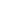 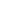 Také toho moc nevím.To je skutečnostNo tak, na co čekáte pane učiteli. Učte o tom světě!To je krása.Žádný člověk nemůže vědět všechno.Co je to? To je zjevení?To jsou skutky Boží.Cožpak existuje skutečné slunce?Slunce, stromy a řeky a ptáci a dětiVím všechno o lidech, lidských vědách a přesto vím, že nic nevím.Celý život jsem seděl v knihách jako ve vězení a zapomněl jsem, že existuje skutečný 
svět.Chtěl bych učit děti o skutečném světě a krásném. O takovém, jaký jej Bůh stvořil.V další části příběhu už Jan učí a hned se ptá, kdo zná labyrint. Kdybys tam seděl, co by sis vybavil? Zkus každé písmeno použít k vytvoření nového slova, vytvoříš takový hřeben. Příklad:    BL A B Y R I N T        L    Ý        I     L       T     E        ÍŘešení:R: Vím všechno o lidech, lidských vědách a přesto vím, že nic nevím.J: Také toho moc nevím.J: Žádný člověk nemůže vědět všechno.R: Co je to? To je zjevení?J: To jsou skutky Boží.R: Cožpak existuje skutečné slunce?J: Slunce, stromy a řeky a ptáci a dětiR: To je krása.J: To je skutečnostR: Celý život jsem seděl v knihách jako ve vězení a zapomněl jsem, že existuje skutečný 
svět.J: Chtěl bych učit děti o skutečném světě a krásném. O takovém, jaký jej Bůh stvořil.R: No tak, na co čekáte pane učiteli. Učte o tom světě!